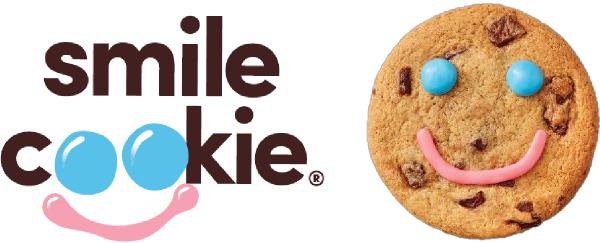 2021 Pre-Order FormFrom September 13 - 19, Tim Horton’s Restaurant Owners will be supporting more than 600 local charities, hospitals and community programs across Canada. The Sudbury Food Bank was chosen by our local owners as one of the charities for this year’s campaign. We thank them and their teams for this consideration.  Guests who purchase a freshly baked Smile Cookie will be donating to BDSFB and other great local causes with 100% of proceeds being donated! To pre-order Tim Horton’s Smile Cookies, complete this form and submit it to your nearest participating Tim Horton’s Restaurant no less than 48 hours of your specified pick up date & time. Or visit the Tim Horton’s app, Uber Eats or Skip the Dishes to see if your Smile Cookies can be delivered.Number of Cookies:12 Cookies per box:12 Cookies per box:Your NameAddress:Telephone numberEmailPick up date:Pick up time:Thank you for your support!Thank you for your support!Thank you for your support!